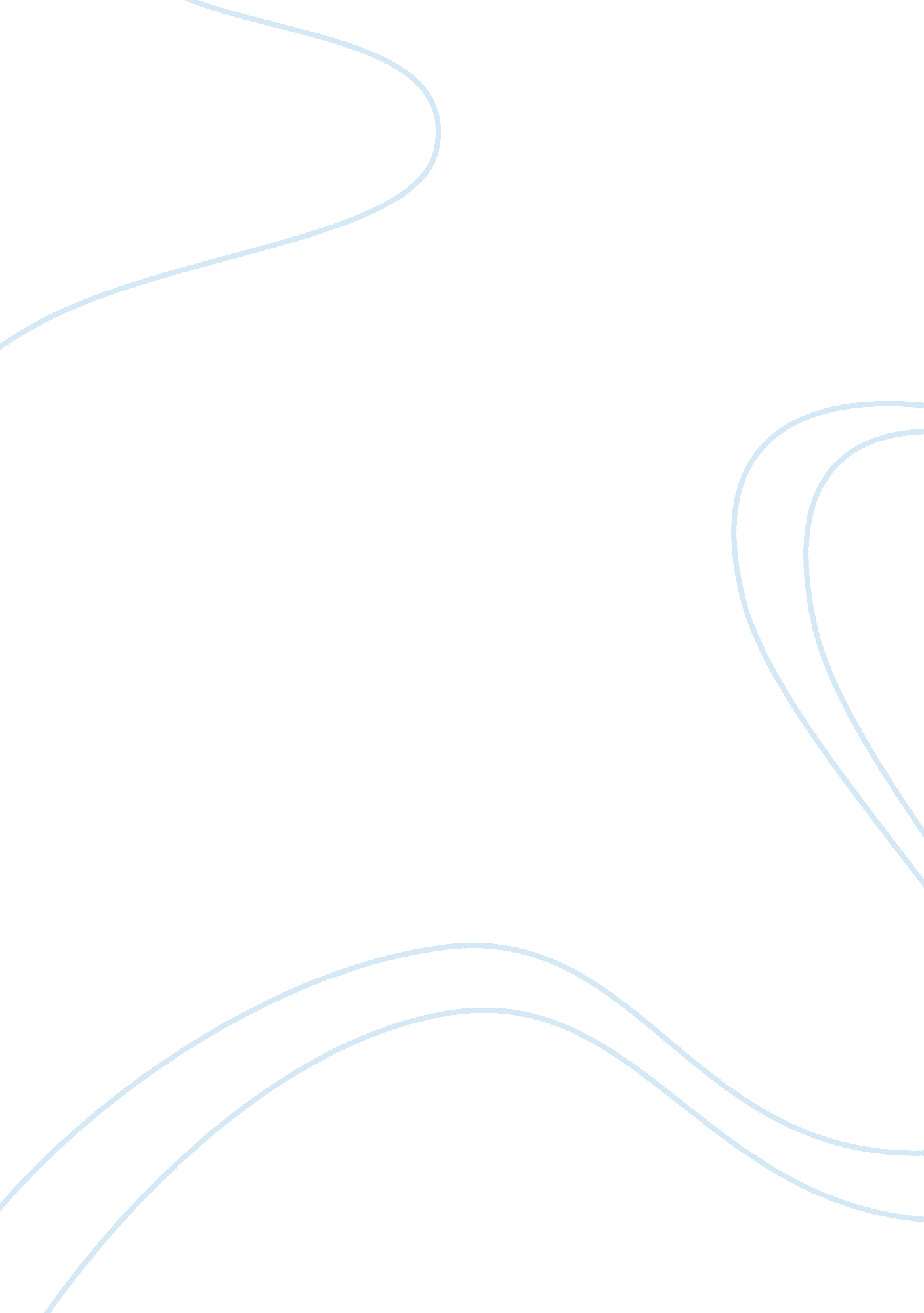 Social regulation in the workplaceBusiness, Work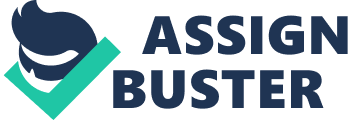 An Examination of the Concepts and Theories Associated with an Analysis of Social Regulation in the Workplace And the Groups and Representative Institutions Associated With These Procedures Introduction …………………………………..………………………………..……… 2 Conclusion …………………………………………………………………………… 8 Bibliography.………………………… ... …………………………………….…… ... . 9 Introduction Globalizationas a phenomenon that has and is utilized to depict the vicissitudes of our universe today, has been attributed as a cause, status, underpinning, end and procedure that has and is polishing how and what we are as persons, companies, organisations, states and parts. Some have described globalisation as making an addition in societal interactions and connexions over infinite ( Chase/Dunn et al, 2000, pp. 77-95 ) . The preceding does apparently hold cogency given the broad spread additions in international communications that has helped to further thoughts with images of films from foreign venues, low cost telecommunications for personal calls and Internet confab suites, instant messaging every bit good as web sites and electronic mail allowing enlargement of our positions. This newenvironmenthas besides caused some states to take a closer expression at their societal constructions with regard to past events and current tendencies. One such country is the issue of feminineequality. The Women’s Movement of the sixtiess has ne'er died, it has merely taken on a more broad spread veneer as adult females, cognizant of the varied societal inequalities, have rolled up their arms and taken the affair up on a by and big personal 1 on one footing. Evidence in support of this can be found in the addition in educational committedness. In 2005 ( UCAS, 2005 ) females represented 239, 331 of all appliers for grades in establishments of higher acquisition in the United Kingdom, as compared with 214, 502 for males. The entire figure of females accepted represented 170, 003, males – 153, 215, with the per centum rate for the predating representing 73. 5 % and 71. 4 % severally ( UCAS, 2005 ) . However, there is still a disproportionate relationship found in wage graduated tables, the gender wage spread for corporate director places is 27. 8 % , whereby females earn 73. 2 % of what their male opposite numbers do for the same degree of work ( Purcell, 2002, p. 6 ) . In an economic and matter-of-fact sense, globalisation has tended to increase the power of capital in its relationship to labour as directors cite retrenchment, increased productiveness and quality along with wage as a coefficient of merchandise and or service cost. Governmental response to threats associating to its corporations, intending companies housed within its boundary lines, is to cut down societal protections therefore increasing the flexibleness of the labour force ( Gummett, 1996 ) . Governmental policies on corporate societal duty are a big construct in that it encompasses the undermentioned statement ( Corporate SocialResponsibility, 2004 ) “ The Government sees CSR as the concern part to our sustainable developmentgoals” . The statement goes on to add that it is seen by authorities as “… how concern takes history of its economic, societal … impacts in the manner it operates …” ( Corporate Social Responsibility, 2004 ) . It goes on to add that it sees “… CSR as the voluntary actions that concern can take, over and above conformity with minimal legal demands to turn to … its ain competitory involvements and … . involvements of wider society” ( Corporate Social Responsibility, 2004 ) . This scrutiny shall take a expression at the constructs every bit good as theories that are associated with societal ordinance in the workplace, along with the persons, groups and representative establishments that as associated with these procedures. The criterions for gender balance in working environments is put away by the authorities are defined by the transition of ordinances get downing with the seventiess. The execution of legislative policy is an historical cheque on the societal procedures and demands for alteration that preceded their debut therefore supplying hints as to the underlying societal alterations that represented issues prior to enactment. The Equal Pay Act of 1970 ( International Labour Organization, 2005 ) provided that work forces and adult females have the same equal terms withrespectto the conditions and footings of employment stand foring occupations comprised of the same degree or similar degrees of work. An amendment to this Act was implemented in 1983 ( HMS, 2005 ) to bespeak that all persons executing the same work must have the same rate of wage, bespeaking frontward advancement in societal duty that was further strengthened by the SexDiscriminationAct of 1975 ( Stationary Office, 2005 ) which specified that favoritism against adult females has occurred when they are treated less than favourably in comparing with work forces and that where conditions and or demands are implemented or imposed whereby it consequences in places skewed unevenly in favour of males, every bit good as demands and or conditions whereby adult females would non be in a place to follow with. It legislated that adult females and work forces are equal and included statute law to extinguish favoritism utilizing gestation and or childbearing. The authorities through legislative amendments has strengthened assorted facets of the preceding over the old ages as represented by the followers: A. Equal Wage Amendments ( HMS, 2005 ) Trade Union and Labour Relations Act 1992 Employment Rights Act 1996 Employment Rights Act 1998 B. Sex Discrimination Act 1975 Amendments ( HMS, 2005 ) The Sex Discrimination Regulations 1999 Legislation nevertheless can non do companies to speed up or increase their committednesss and or ethical patterns in the country of societal duty as wonts and the position quo tend to be engrained in corporate civilization and decelerate to alter. Rubery ( 2003 ) points out that as a consequence of the deficiency of mechanisms that are effectual in turn toing employer behaviour, the chance for extra additions in the country of societal duty will stay slow. His position has besides been adopted by Roivaset et Al ( 2004 ) . It has been argued that the concern issues with regard to adult females in the workplace is a accepted issue and thatgender equalityrepresents an of import societal duty, the consensus is that it is good policy to put to the promotion of adult females in the workplace ( Mattis et al, 2002 ) . It has besides been put forth that speed uping equal chances with respect to adult females in the workplace can be advanced through combinations of legal attacks in the country of conformity every bit good as the concern instances and through societal ordinance ( Dickens, 1999 ) . Corporate Social duty entails three facets that are associated with the ground for the pattern and why it exists in the first topographic point: Corporate Social Responsibility entails conformity with statute law. This has been pointed out by Carol ( 1999 ) in his “ Corporate societal duty – development of a definitional construct” paper. Corporate Social Responsibility has to boot emerged in footings of a concern instance that is connected to put on the line inauspicious investing, employee satisfaction, additions in corporate repute and increasing the corporation’s capacity for invention as theorized by Siegal et Al ( 2002 ) And in conclusion, Corporate Social Responsibility has become an facet of the societal cloth through soft statute law by assorted authoritiess, every bit good as through alliances stand foring authoritiess and evidenced by the OECD Guidelines for Multinational Companies, and non authorities organisations ( Moon, 2004 ) And while the feminine issue has taken a back place in the procedure, corporations utilize their engagement in Corporate Social duty to advance their standing in the concern and public spheres, with companies in assorted alliances every bit good as associations and organisations such as Business in the Community, the Global Reporting Initiative and the United Nations Global Compact. Corporate Social duty is an activity that is engaged in the societal facets in their context of concern success that are external societal and internal extensions of the company. It is involved in procedures implying the allotment, coverage and measuring of societal public presentation in concurrence with political facets such as the shaping of duties every bit good as rights in the context of stakeholder engagements. Monbiot ( 2000 ) every bit good as Hertz ( 2001 ) see Corporate Social Responsibility as important in footings of society in the wide context every bit good as in the context of the societal facet of single concerns and chiefly in transnational corporations whose public and international actions are scrutinized. It besides is understood in footings of the addition in which authorities is and has encouraged battle to do concern to see its importance as a turning context of the overall societal cloth. Despite the comparatively slow advancement in female promotion connected through Corporate Social Responsibility agendas it is an active and bing focal point which adult females have at their disposal to help in farther progresss, despite the limited tools and resources in that respect. Its arrangement in the countries of human capital direction, corporate societal duty guidelines every bit good as socially responsible investing are employee and diverseness issues that represent support mechanisms to farther hereafter progresss. The Council of Europe ( 2006 ) states that societal coherence represents the “… capacity of a society to guarantee the public assistance of all its members, minimising disparities…” and has added that gender quality is an country that means equal visibleness every bit good as authorization and the engagement of the sexes ( both ) in all facets of public every bit good as private life. The Council of Europe ( 2006 ) has indicated that the betterment and development of policy procedures should be evaluated and reorganized to integrate the position of gender equality in all degrees and at all phases of public and concern activities. The Council indicates that gender equality needs to be positioned at the nucleus of societal rating and analysis from the beginning and the gender issues need to be farther identified and reviewed in the context of policies every bit good as the publicity of gender equality as a mainstream of societal duty. Walby ( 2004 ) adds that it goes beyond the thought of merely adding adult females in footings of employment Numberss it is a inquiry of policies and the affects. Rees ( 2004 ) sees the procedure of corporate societal duty as necessitating to deviate its attending in footings of persons to the systems and constructions which gave rise to the state of affairs whereby it arose in the first topographic point. He continues that there are three distinguishable attacks to the issue, which are 1. legal, 2. best pattern, and 3. gender mainstreaming Rees ( 2004 ) . Advancing adult females in the context of corporate societal duty represents the use of the political every bit good as societal procedure and that garnering information from adult females as the foundation to measure ways in which to trip the procedure represents a cardinal measure in doing it work. The procedure of supplying and giving gender equality more dentitions is nonfeminismbut world in seting the position of enabling society to deduce the most benefit from all of its participants and therefore progress itself beyond its present boundaries and restrictions with new and fresh inputs. The procedure besides includes outside groups and organisations that are engaged in the procedure whose influence at nowadays is minimum, yet active. The figure of groups and organisations stand foring societal duty in the context of females is modest. The undermentioned represents a partial list: The Association of Sustainability Practitioners located at hypertext transfer protocol: //www. new-academy. ac. uk/ is engaged in trade and gender issues. Business for Social duty provides a wealth of information every bit good as rank for persons interested in advancing all facets of this subject, including women’s issues at hypertext transfer protocol: //www. bsr. org/ CSR Europe is a non-profit organisation advancing corporate societal duty and states its mission is to assist companies attain profitableness, every bit good as to prolong growing and human advancement. Its web site is at hypertext transfer protocol: //www. csreurope. org/aboutus/ Centre for CorporateAccountability, which is located at hypertext transfer protocol: //www. corporateaccountability. org/about. htm is devoted to societal answerability and duty issues and offers legal aid every bit good asacademicand militants. The activities in the country of gender equality have developed, yet the motion is still slightly stuck in its ain inability to specify itself in more direct footings. Many companies have developed the concern instance attack and therefore the betterment of their patterns with regard to promotion of adult females in the workplace. The sphere of equal chance as put Forth in 1970 is taking a long clip to go more that an legislative Act, it is apparently taking the remotion of one coevals and portion of another to prosecute the procedure as a normal, instead than legislative fact. Organizations such as Opportunity Now in the United Kingdom, every bit good as Catalyst in the United States have demonstrated that to prosecute the effectual promotion of adult females in the workplace, organisations need leading that is effectual every bit good as committed. The concern every bit good as societal instance for gender equality represents a concern chance that needs more active battle in HR patterns every bit good as keeping, preparation, wage, work-life balance and publicity to supply it with life. At present, there is some grounds that there are programmes whereby the sweetening of gender equality can be advanced through the arrangement of monitoring and measuring that is conducted on a regular footing with the aid of authorities to do the procedure to go actively occupied instead than the inactive phase that authorities takes soon. The committedness on the portion of authorities represents a committedness on behalf of the people, and that is the musculus this procedure needs to acquire it out of the clay and back on the route. The slow growing policy has been developing velocity since the 1970s and still has non truly moved to any appreciable grade. The statute law has been in topographic point, now it needs to be activated as a portion of societal duty to supply impulse. Decision With all the preceding, so the inquiry is what has happened to the focal point and context of Corporate Social duty? Focus, is the primary reply. World events such as terrorist act, the war in Iraq, concern fight issues, offense, pension financess, and wellness attention issues have taken phase with societal duty and eroded the societal focal point. It no longer commands the same tableland in face of economic, wellness, public assistance and safety issues and therefore corporate focal point and social focal point has been diverted. The predating illustrations and countries represent the get downing stage of a larger docket that has merely entered is embryologic phase, therefore farther growing is expected. But, as with all things it will necessitate a consistent diet of growing and attending, maintaining it watered and fed until it is strong plenty to hold legs of its ain. The growing in the procedure will come from rules that are based in justness, equity and an apprehension of equity to broaden the context to societal inclusion. As stated by Rees ( 2004 ) the focal point is pull offing diverseness which needs to go one of enlightenment. The displacement is from the feminine position to acknowledging that the systems and constructions that have developed over decennaries has given rise to a system and processes whereby the state of affairs developed to the point that it became the normal behavior of life. Changing that facet will necessitate work as positions, and the comfort of things being the manner they are represent wonts that are engrained and hard to readapt. The full context entails traditional thoughts from a cultural and societal position which has conditioned behavior to the point where in many instances most males are non even cognizant it is an issue, and that is precisely the issue. Bibliography Carol, A. ( 1999 ) Corporate societal duty – development of a definitional concept. Vol. 38. , Issue 3. Business and Society Chase-Dunn, C. , Kawano, Y. , Brewer, B. ( 2000 ) Pull offing Social Policy. Sage Publications, London, United Kingdom Corporate Social Responsibility ( 2004 ) What is CSR? . hypertext transfer protocol: //www. societyandbusiness. gov. uk/whatiscsr. shtml Council of Europe ( 2005 ) Social Policies. hypertext transfer protocol: //www. coe. int/T/E/Social_cohesion/Social_policies/ Devils, L. ( 1999 ) Beyond the Business Case: A three pronged attack to equality action . Vol. 9, Issue 1. Human Resource Management Journal Gummett, P. ( 1996 ) Globalization and Public Policy. Edward Elgar Publications, Cheltenham, United Kingdom Hertz, N. ( 2001 ) The Silent Coup d'etat . Heinemann, London, United Kingdom HMS. ( 2005 ) . Equal Pay Act 1970. hypertext transfer protocol: //www. legislation. hmso. gov. uk/acts. htm HMS. ( 2005 ) . Sex Discrimination Act 1975 . hypertext transfer protocol: //www. legislation. hmso. gov. uk/acts. htm International Labor Organization ( 2005 ) 1970 Equal Pay Act. hypertext transfer protocol: //www. ilo. org/public/english/employment/gems/eeo/law/uk/epa. htm Mattis, M. , Giscombe, K. ( 2002 ) Leveling the Playing Field for Women of Colour in Corporate Management: Is the Business instance Enough? ? Vol. 37, Issue 1. Journal of Business Ethical motives Monbiot, G. ( 2000 ) Captive State: The Corporate Takeover of Britain. MacMillan, Basingstoke Moon, J. ( 2004 ) Government as a Driver of Corporate Social duty: The UK in Comparative Perspective . hypertext transfer protocol: //www. nottingham. ac. uk/busijness/CCSR/index. htmml Network Partnership. ( 2005 ) . Equal Pay. hypertext transfer protocol: //www. nirs. demon. co. uk/eqpay. htm Purcell, K. ( 2002 ) Qualifications & A ; Careers . University of Wales. Rees, T. ( 200 ) Contemplations on the uneven development of gender mainstreaming. Leeds University Roivas, S. , Reinicke, K, Thorbergsdottir, B ( 2004 ) The European Employment Strategy and national employment policies. In From public assistance to knowfare . hypertext transfer protocol: //www. bifrost. is/wellnow/Files/Skra0005517. pdf Rubery, J. ( 2002 ) Gender Mainstreaming and Gender Equality in the EU . Vol. 33, Issue 5. Industrial Relations Journal Siegal, D. , McWilliams, A. ( 2002 ) Corporate societal duty: a theory of the signifier position . Vol. 26. , Issue 1. Academy of Management Review Stationary Office ( 2005 ) . The Sex Discrimination Act 1975. hypertext transfer protocol: //www. pfc. org. uk/legal/sda. htm Universities and Colleges Admissions Service ( 2005 ) Applicants and Acceptance for Degrees. hypertext transfer protocol: //www. ucas. ac. uk/ Walby, S. ( 2004 ) Gender mainstreaming: productive tensenesss in theory and pattern. University of Leeds 